“If history repeats itself, and the unexpected always happens, how incapable must Man be of learning from experience” George Bernard ShawCITRUS GROWERS ASSOCIATION OF SOUTHERN AFRICA (CGA) VIER 20 JAARDie CGA is op 19 November 1997 tydens 'n vergadering gestig. Tydens die tweede vergadering van die Raad van Direkteure op 13 Maart 1998 is daar besluit dat die stemme van die raadslede gewig sal dra in ooreenstemming met die volumes wat uit hul onderskeie streke uitgevoer word. Die stempersentasies is baie interessant wanneer 1997 met 2015 vergelyk word (toe rekord uitvoervolumes behaal is). Altesame 44 miljoen kartonne (15kg ekwivalente) is in 1997 uitgevoer – “fast forward” tot 2015, waar volumes tot 118 miljoen kartonne toegeneem het. By die tweede vergadering van die CGA, is die Oos-Kaap as een streek gesien en dit was die grootste met 11.6 miljoen kartonne - 26% van die totaal. Vandag is dit in die Sondagsrivier, Patensie en Oos-Kaapse Midlands opgedeel. Dit bly die grootste streek en verteenwoordig 32,6 m kartonne of 28% van die totaal. In 1997 is Letsitele en Hoedspruit gekombineer en het die tweede grootste streek verteenwoordig met 8,9 miljoen kartonne, 20% van die totaal. Die gebied bly die tweede grootste met 28,8 m kartonne of 24% van die totaal. Wes-Kaap en Boland gekombineerd bly derde grootste - in 1997 met 7,9 m kartonne (18%); 18,3 m in 2015 of 16%. In 1997 was Onderberg vierde met 4 m kartonne (10%). Alternatiewe gewasse het tot min groei gelei (2015 - 4,8 m) en 'n groot daling in persentasie - 4%. Swaziland en Senwes het albei 3 m kartonne (7%) in 1997 uitgevoer - sedertdien het hierdie twee streke baie verskillende ervarings gehad; Swaziland het tot 0,7 m kartonne afgeneem as gevolg van alternatiewe gewasse, terwyl Senwes tot 13,8 m kartonne of 12% van die totaal  gegroei het – tot die vierde hoogste van die "ou streke" gegroei. “Sharks country” (KZN) het in 1997 van 2,7 m kartonne (6%) tot 2,2 m kartonne (2%) in 2017 afgeneem - weereens as gevolg van alternatiewe gewasopsies. Die Limpopo-streek het van 1,9 m kartonne (4%) tot 6,6 m (6%) toegeneem, terwyl die Nelspruit-streek dieselfde ervaring gehad het, het van 1,4 m (3%) tot 6,5 m (6%) toegeneem. Zimbabwe het van 0,2 m na 2,5 m kartonne toegeneem – verteenwoordig nou 2% van die suider-Afrika se totale sitrus uitvoervolume. ‘n Nuwe streek is die Oranjerivier wat nog nie sitrus in 1997 uitgevoer het nie - in 2015 het die streek 1,2 m kartonne of 1% uitgevoer. Hierdie veranderinge sal waarskynlik nie diegene in die bedryf verras nie. Streke wat afgeneem het, was grootliks van pomelo's afhanklik. Met swak prestasies in hierdie sektor, het produsente na alternatiewes verskuif, meestal suikerriet. Met sorgvuldige bestuur deur die Pomelo-fokusgroep, toon hierdie kategorie 'n ster prestasie. Met die instelling van 'n suikerbelasting - kan ons 'n terugswaai na pomelo’s sien? ‘n Kyk in die kristalbal sal waarskynlik 'n toename in die Wes-Kaap, Oos-Kaap en Senwes toon, aangesien sagtesitrus- en suurlemoen-aanplantings in uitvoerproduksie kom. Tradisionele lemoenstreke kan afneem in terme van persentasie van die totale uitvoervolumes.GEPAK EN VERSKEEPMet die helfte van Suider-Afrika se pomelo’s wat reeds verskeep is, is dit interessant om daarop te let dat die verspreiding ‘n spieëlbeeld van 2016 is - EU 50%, Suidoos-Asië 15%, Noord-Amerika 4% en Midde-Ooste 3%. Die enigste verandering is Asië wat van 20 tot 18% afgeneem het, maar wat deur Rusland opgeneem is (7 tot 9%). Die Pomelo-fokusgroep het hul voorspelde volume met 0,5 miljoen kartonne verminder.Die EU het minder vrugte oor die hele spektrum gekry in vergelyking met 2016 - suurlemoene 31 tot 21%; nawels 38 tot 35%; sagte sitrus 63 tot 57%. Midde-Ooste het ook minder gekry - suurlemoene 44 tot 42%; nawels 29 tot 24%; sagte sitrus 8 tot 7%. Verhoogde markaandeel is in Suid-Oos Asië ondervind - suurlemoene 14-17%; nawels 13 tot 14%; sagte sitrus 8 tot 12% - en Rusland - suurlemoene 6 tot 14%; nawels 4 tot 7% en sagte sitrus 8 tot 13%.In die sagte sitrus-kategorie het die satsuma-variëteit met 9% minder as die oorspronklike skatting geëindig. Tot op datum is 80% + van clementines reeds gepak; terwyl mandaryne pas begin het (36% verpak).DIE CGA GROEP VAN MAATSKAPPYE (CRI, RIVER BIOSCIENCE, XSIT, CGA CULTIVAR COMPANY, CGA GROWER DEVELOPMENT COMPANY & CITRUS ACADEMY) WORD DEUR SUIDER-AFRIKA SE SITRUSPRODUSENTE BEFONDS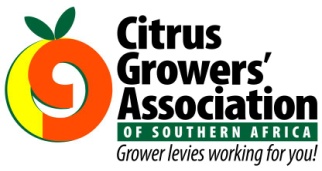 